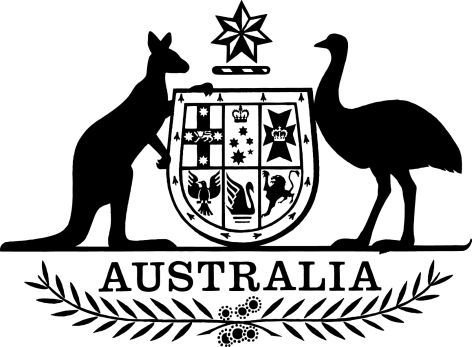 Health Insurance (Section 3C Co-Dependent Pathology Services) Amendment Determination (No. 1) 2020I, Renaye Lucchese, delegate of the Minister for Health, make the following Determination.Dated	 23 March 2020			Renaye LuccheseActing Assistant SecretaryDiagnostic Imaging and Pathology BranchMedical Benefits DivisionHealth Financing GroupDepartment of HealthContents1  Name	12  Commencement	13  Authority	14  Schedules	1Schedule 1— Amendments	2Health Insurance (Section 3C Co-Dependent Pathology Services) Determination 2018	21  Name		This instrument is the Health Insurance (Section 3C Co-Dependent Pathology Services) Amendment Determination (No. 1) 20202  Commencement(1)		Each provision of this instrument specified in column 1 of the table commences, or is taken to have commenced, in accordance with column 2 of the table. Any other statement in column 2 has effect according to its terms.	Note:	This table relates only to the provisions of this instrument as originally made. It will not be amended to deal with any later amendments of this instrument.(2)	Any information in column 3 of the table is not part of this instrument. Information may be inserted in this column, or information in it may be edited, in any published version of this instrument.3  Authority		This instrument is made under subsection 3C(1) of the Health Insurance Act 1973.4  Schedules		Each instrument that is specified in a Schedule to this instrument is amended or repealed as set out in the applicable items in the Schedule concerned, and any other item in a Schedule to this instrument has effect according to its terms.Schedule 1— Amendments Health Insurance (Section 3C Co-Dependent Pathology Services) Determination 20181 Schedule 1 (item 73336, column 2)Omit “dabrafenib or vemurafenib”, substitute “dabrafenib, vemurafenib or encorafenib” Commencement informationCommencement informationCommencement informationColumn 1Column 2Column 3ProvisionsCommencementDate/Details1.  The whole of this instrument1 April 2020